		Соглашение		О принятии единообразных технических предписаний для колесных транспортных средств, предметов оборудования и частей, которые могут быть установлены и/или использованы на колесных транспортных средствах, и об условиях взаимного признания официальных утверждений, выдаваемых на основе этих предписаний* (Пересмотр 2, включающий поправки, вступившие в силу 16 октября 1995 года)		Добавление 100 – Правила № 101		Пересмотр 3 − Поправка 5Дополнение 6 к поправкам серии 01 − Дата вступления в силу: 18 июня 2016 года		Единообразные предписания, касающиеся официального утверждения легковых автомобилей, приводимых в движение только двигателем внутреннего сгорания либо приводимых в движение при помощи гибридного электропривода, в отношении измерения объема выбросов двуокиси углерода и расхода топлива и/или измерения расхода электроэнергии и запаса хода на электротяге, а также транспортных средств категорий М1 и N1, приводимых в движение только при помощи электропривода, в отношении измерения расхода электроэнергии и запаса хода на электротягеДанный документ опубликован исключительно в информационных целях. Аутентичным и юридически обязательным текстом является документ ECE/TRANS/WP.29/2015/103.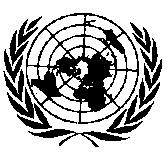 ОРГАНИЗАЦИЯ ОБЪЕДИНЕННЫХ НАЦИЙПриложение 6Пункт 1.1 изменить следующим образом:«1.1		Объем выбросов двуокиси углерода (СО2) и расход топлива транспортных средств, приводимых в движение только двигателем внутреннего сгорания, устанавливают согласно процедуре проведения испытания типа I, определенной в приложении 4а к Правилам № 83, в соответствии с серией поправок, на основании которой транспортное средство официально утверждено, или − в том случае, если транспортное средство не утверждено на основании Правил № 83, − в соответствии с серией поправок, действующей на момент официального утверждения транспортного средства».Пункт 1.3.5 следует исключить.E/ECE/324/Rev.2/Add.100/Rev.3/Amend.5–E/ECE/TRANS/505/Rev.2/Add.100/Rev.3/Amend.5E/ECE/324/Rev.2/Add.100/Rev.3/Amend.5–E/ECE/TRANS/505/Rev.2/Add.100/Rev.3/Amend.511 July 2016